Руководствуясь статьей 35 Федерального закона от 06.10.2003 № 131-ФЗ «Об общих принципах организации местного самоуправления в Российской Федерации», в соответствии с Законом Тверской области от 05.04.2021 №20-ЗО   «О преобразовании муниципальных образований, входящих в состав территории муниципального образования Тверской области Молоковский муниципальный район, путем объединения поселений и создании вновь образованного муниципального образования с наделением его статусом муниципального округа и внесении изменений в отдельные законы Тверской области»   Дума Молоковского муниципального округа1. Определить, что решения Думы Молоковского  муниципального округа по всем вопросам повестки дня первого заседания Думы Молоковского муниципального округа принимаются путем открытого голосования большинством голосов от установленной численности депутатов Думы Молоковского муниципального округа.2. Настоящее решение вступает в силу с момента его принятия.Председатель ДумыМолоковского муниципального округа                                     Л.А. Бойцова                                  		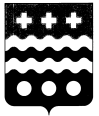 ДУМА  МОЛОКОВСКОГО  МУНИЦИПАЛЬНОГО ОКРУГАТВЕРСКОЙ ОБЛАСТИРЕШЕНИЕ11.10.2021                                                                                                           № 1          пгт МолоковоДУМА  МОЛОКОВСКОГО  МУНИЦИПАЛЬНОГО ОКРУГАТВЕРСКОЙ ОБЛАСТИРЕШЕНИЕ11.10.2021                                                                                                           № 1          пгт МолоковоДУМА  МОЛОКОВСКОГО  МУНИЦИПАЛЬНОГО ОКРУГАТВЕРСКОЙ ОБЛАСТИРЕШЕНИЕ11.10.2021                                                                                                           № 1          пгт МолоковоОб определении порядка голосованияпо вопросам повестки дня первогозаседания  Думы Молоковского муниципального округа       РЕШИЛА: